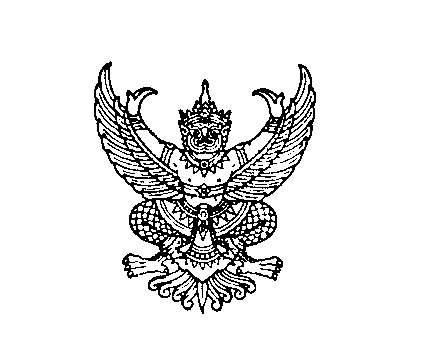 ที่ มท ๐๘16.3/ว 					            กรมส่งเสริมการปกครองท้องถิ่น							         ถนนนครราชสีมา เขตดุสิต กทม. ๑๐๓๐0	                                                                ตุลาคม  ๒๕66เรื่อง  รายงานการสัมมนาทางวิชาการ การจัดการศึกษาท้องถิ่น Local Education Forum 2023   เรียน  ผู้ว่าราชการจังหวัด ทุกจังหวัดอ้างถึง  หนังสือกรมส่งเสริมการปกครองท้องถิ่น ที่ มท 0816.3/ว 3276 ลงวันที่ 9 สิงหาคม 2566  สิ่งที่ส่งมาด้วย  รายงานการสัมมนาทางวิชาการ การจัดการศึกษาท้องถิ่น                                             Local Education Forum 2023   	    			         	         จำนวน  1  ชุด		          ตามที่กรมส่งเสริมการปกครองท้องถิ่นได้กำหนดให้มีโครงการสัมมนาทางวิชาการ การจัดการศึกษาท้องถิ่น Local Education Forum 2023 เพื่อสร้างความรู้ความเข้าใจในการจัดการศึกษาให้สอดคล้องกับนโยบายการศึกษาระดับชาติ กระทรวงมหาดไทย และกรมส่งเสริมการปกครองท้องถิ่น ให้แก่ผู้บริหารองค์กรปกครองส่วนท้องถิ่น ผู้บริหารการศึกษา ผู้บริหารสถานศึกษา ครู และบุคลากรทางการศึกษาสังกัดองค์กรปกครองส่วนท้องถิ่น อีกทั้ง เพื่อร่วมกันกำหนดรูปแบบการบริหารจัดการศึกษาให้ทันต่อการเปลี่ยนแปลง          ของนโยบายการศึกษาและบริบททางสังคม และแลกเปลี่ยนเรียนรู้/แนวคิด ทิศทางการจัดการศึกษาท้องถิ่น          ให้มีคุณภาพ โดยกำหนดการสัมมนา ในวันอังคารที่ 22 สิงหาคม 2566 เวลา 08.30 – 16.30 น.                    ผ่านระบบอิเล็กทรอนิกส์ โปรแกรม Webex Meetings นั้น	.        กรมส่งเสริมการปกครองท้องถิ่นได้จัดทำรายงานการสัมมนาทางวิชาการ การจัดการศึกษาท้องถิ่น Local Education Forum 2023 โดยได้รวบรวมข้อมูลและข้อเสนอแนะในการจัดการศึกษาขององค์กรปกครอง ส่วนท้องถิ่นจากกิจกรรมการสัมมนาดังกล่าว เพื่อให้องค์กรปกครองส่วนท้องถิ่นและสถานศึกษาได้รับทราบ การแลกเปลี่ยนเรียนรู้และข้อเสนอแนะการจัดการศึกษาขององค์กรปกครองส่วนท้องถิ่น จากกิจกรรมการสัมมนาดังกล่าว และสามารถนำผลจากการสัมมนาไปพัฒนาหรือประยุกต์ใช้ตามความเหมาะสมต่อไป จึงขอความร่วมมือจังหวัดแจ้งรายงานการสัมมนาทางวิชาการ การจัดการศึกษาท้องถิ่น Local Education Forum 2023 ให้องค์กรปกครองส่วนท้องถิ่นที่จัดการศึกษาและสถานศึกษาในสังกัดทราบ โดยสามารถดาวน์โหลดสรุปรายงานฯ ได้ทางลิงก์ https://bit.ly/3RbD6H6 หรือสแกน QR Code ท้ายหนังสือนี้จึงเรียนมาเพื่อโปรดพิจารณา    ขอแสดงความนับถือ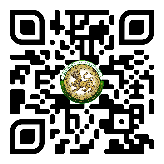     อธิบดีกรมส่งเสริมการปกครองท้องถิ่นกองส่งเสริมและพัฒนาการจัดการศึกษาท้องถิ่นกลุ่มงานส่งเสริมการจัดการศึกษาท้องถิ่นโทร. ๐-๒๒๔๑-๙๐00 ต่อ 5313 ไปรษณีย์อิเล็กทรอนิกส์ saraban@dla.go.thผู้ประสานงาน นางสาวสรัลพัฒน์ พรหมสาขา ณ สกลนคร  โทร. 081-4516416